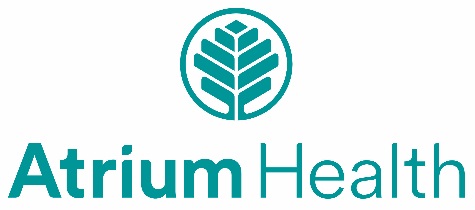 Atrium Health – Carolinas Gastro CentersNew Provider Information Form (PIF)Date of Submission:                  Physician	 Allied Health ProviderPlease complete electronically and forward the completed PIF along with the provider’s current CV to MSSproviderREQ@atriumhealth.org Provider InformationProvider InformationProvider InformationProvider InformationProvider InformationProvider InformationProvider InformationFull Legal Name:                                                     Title:  M        FFull Legal Name:                                                     Title:  M        FFull Legal Name:                                                     Title:  M        FSSN: SSN: DOB:          NPI:           Current Home Address: Current Home Address: Current Home Address: Current Home Address: City, State, Zip: City, State, Zip: City, State, Zip: Phone: Alternate Phone: Alternate Phone: Alternate Phone: Preferred Email: Alternate Email:       Preferred Email: Alternate Email:       Preferred Email: Alternate Email:       Practicing Specialty: Practicing Specialty: Practicing Specialty: Practicing Specialty: Practicing Specialty: Practicing Specialty: Practicing Specialty: Practice InformationPractice InformationPractice InformationPractice InformationPractice InformationPractice InformationPractice InformationPrimary Practice: Primary Practice: Primary Practice: Primary Practice: Primary Practice: Primary Practice: Primary Practice: Practice Address: Practice Address: Practice Address: Practice Address: City, State, Zip: City, State, Zip: City, State, Zip: Practice Phone:            Secure Fax:  Practice Phone:            Secure Fax:  Practice Phone:            Secure Fax:  Practice Phone:            Secure Fax:  Clinical Start Date:       Clinical Start Date:       Clinical Start Date:       Practice Manager/Contact:       Practice Manager/Contact:       Practice Manager/Contact:       Practice Manager/Contact:       Practice Manager/Contact:       Practice Manager/Contact:       Practice Manager/Contact:       Privilege InformationPrivilege InformationPrivilege InformationPrivilege InformationPrivilege InformationPrivilege InformationPrivilege InformationPrimary Privileges location (if more than one location checked): Start Date:          Canopy Date:      Course Type:  Acute (Hospital) Anesthesia     	Primary Privileges location (if more than one location checked): Start Date:          Canopy Date:      Course Type:  Acute (Hospital) Anesthesia     	Primary Privileges location (if more than one location checked): Start Date:          Canopy Date:      Course Type:  Acute (Hospital) Anesthesia     	Primary Privileges location (if more than one location checked): Start Date:          Canopy Date:      Course Type:  Acute (Hospital) Anesthesia     	Primary Privileges location (if more than one location checked): Start Date:          Canopy Date:      Course Type:  Acute (Hospital) Anesthesia     	Primary Privileges location (if more than one location checked): Start Date:          Canopy Date:      Course Type:  Acute (Hospital) Anesthesia     	Primary Privileges location (if more than one location checked): Start Date:          Canopy Date:      Course Type:  Acute (Hospital) Anesthesia     	Privilege Locations:	 John J Delaney Ste/ 120  1001 Blythe Blvd, Ste 400 Privilege Locations:	 John J Delaney Ste/ 120  1001 Blythe Blvd, Ste 400 Privilege Locations:	 John J Delaney Ste/ 120  1001 Blythe Blvd, Ste 400 Privilege Locations:	 John J Delaney Ste/ 120  1001 Blythe Blvd, Ste 400 Privilege Locations:	 John J Delaney Ste/ 120  1001 Blythe Blvd, Ste 400 Privilege Locations:	 John J Delaney Ste/ 120  1001 Blythe Blvd, Ste 400 Privilege Locations:	 John J Delaney Ste/ 120  1001 Blythe Blvd, Ste 400 Training Status (PHYSICIAN ONLY)Training Status (PHYSICIAN ONLY)Training Status (PHYSICIAN ONLY)Training Status (PHYSICIAN ONLY)Training Status (PHYSICIAN ONLY)Training Status (PHYSICIAN ONLY)Training Status (PHYSICIAN ONLY)  From Residency/Fellowship  From Residency/FellowshipIncoming Fellow      Incoming Fellow      Additional CommentsAdditional CommentsAdditional CommentsAdditional CommentsAdditional CommentsAdditional CommentsAdditional CommentsNotes/Comments:       NC State Medical License: North Carolina License:  NC Approval to Practice: Sponsoring Physician (for ACPs only): Notes/Comments:       NC State Medical License: North Carolina License:  NC Approval to Practice: Sponsoring Physician (for ACPs only): Notes/Comments:       NC State Medical License: North Carolina License:  NC Approval to Practice: Sponsoring Physician (for ACPs only): Notes/Comments:       NC State Medical License: North Carolina License:  NC Approval to Practice: Sponsoring Physician (for ACPs only): License – SC:  DEA – NC:  DEA – SC:  Taxonomy:       License – SC:  DEA – NC:  DEA – SC:  Taxonomy:       License – SC:  DEA – NC:  DEA – SC:  Taxonomy:       